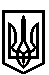 ТРОСТЯНЕЦЬКА СІЛЬСЬКА РАДАТРОСТЯНЕЦЬКОЇ ОБ'ЄДНАНОЇ ТЕРИТОРІАЛЬНОЇ ГРОМАДИМиколаївського району  Львівської областіІV  сесія VIIІ скликання Р І Ш Е Н Н Я  23 грудня  2020 року                                 с.Тростянець                                                № 246Про затвердження бюджетної  програми Тростянецької сільської ради  «Розробка схем та проектних рішень масового   застосування на 2021 рік» Відповідно до  пункту 22 частини першої статті 26 Закону України» Про місцеве самоврядування в Україні», сільська радавирішила:1. Затвердити бюджетну програму Тростянецької сільської ради «Розробка схем та проектних рішень масового застосування на  2021 рік»  (додається).            2. Контроль за виконанням рішення покласти на постійну комісію з питань земельних відносин, будівництва, архітектури, просторового планування, природних ресурсів та екології  (голова комісії І.Соснило).                          Сільський голова                                 	Михайло Цихуляк  Затверджено                               Рішенням  ІVсесії Тростянецької сільської радиVІІІ скликання №246 від 23 грудня  2020 року    Бюджетна  програмаТростянецької сільської ради«Розробка схем та проектних рішень масового застосування на 2021 рік» с.Тростянець1. ВСТУП          Згідно з Конституцією України, Цивільним кодексом України, Господарським кодексом України, Земельним кодексом України та Водним кодексом України, Законом України “Про основи містобудування”, Законом України “Про архітектурну діяльність”, Законом України “Про планування та забудову територій”, Законом України “Про місцеве самоврядування в Україні”, Законом України “Про охорону культурної спадщини”, Законом України “Про інвестиційну діяльність”, Законом України “Про відповідальність підприємств, їх об’єднань, установ та організацій за правопорушення у сфері містобудування”, Законом України ”Про землеустрій” № 858-IV від 22 травня 2003 року (із змінами та доповненнями), Законом України ”Про розмежування земель державної та комунальної власності” від 5 лютого 2004 року № 1457-IV, Законом України ”Про топографо-геодезичну і картографічну діяльність” від 23 грудня 1998 року № 353-XIV, Постанови Кабінету Міністрів України: від 12.01.93 № 15 ”Про порядок ведення державного земельного кадастру"(із змінами та доповненнями), Накази  Держкомзему України: від 26.08.97 №85 ”Про затвердження Положення про земельно-кадастрову інвентаризацію земель населених пунктів”, ДБН Б.1-1-93 СМБД. Порядок створення і ведення містобудівних кадастрів населених пунктів, ГКНТА 3.01.05-93 Керівний технічний матеріал з інвентаризації земель населених пунктів, іншими законами України, актами Президента України, постановами і розпорядженнями Кабінету Міністрів України. 2. МЕТА ПРОГРАМИЗабезпечення  планомірного, економічно обґрунтованого і комплексного розвитку сіл Тростянецької сільської ради Тростянецької  територіальної громади  Миколаївського району Львівської області,  створення найсприятливіших умов для праці, побуту й відпочинку населення, раціонального використання території, створення повноцінного та безпечного для здоров’я середовища, вирішення архітектурно-містобудівних завдань по комплексній забудові, стимулювання інвестиційної діяльності фізичних та юридичних осіб, урахування законних державних, громадських та приватних інтересів під час проведення містобудівної діяльності.3. РОЗРОБКА ГЕНЕРАЛЬНИХ ПЛАНІВ СІЛ ВКЛЮЧАЄ НАСТУПНІ ПОЗИЦІЇ1.1 «Топографічне знімання території Тростянецької сільської ради» (модель місцевості території із зображенням інфраструктури сіл: будинки, дороги, комунікації, с/г угіддя, ліси, пам’ятки природи та архітектури, промислові потужності, гідрографія і.т.п з проведеними горизонталями та можливістю визначення площ; геодезична зйомка території. Матеріали також будуть використані для кадастрового впорядкування територій).1.2. «Визначення та винесення в натуру меж території Тростянецької сільської ради» (Список координат точок повороту меж території сільської ради із закріпленням їх на місцевості).1.3. «Зміна меж населених пунктів Тростянецької сільської ради за рахунок приєднання земель запасу» (розширення меж населеного пункту Тростянецької сільської ради Тростянецької об'єднаної територіальної громади зміна цільового призначення земель запасу в житловий  та промисловий фонд).1.4. «Розроблення Генерального плану розвитку сіл» (вид містобудівної документації, що регулює містобудівну діяльність в містах і інших поселеннях, визначає умови безпеки проживання  населення, забезпечення необхідних санітарно-гігієнічних і екологічних вимог, раціональне визначення меж землекористувань, зон житлової, суспільної, промислової забудови, територій, що особливо охороняються, зон різної містобудівної цінності, розміщення місць прикладення праці, розвиток інженерно-транспортної інфраструктури, впорядкування та зонування територій, збереження історико-культурної спадщини і антропогенних ландшафтів).Затверджені у чинному порядку генеральні плани стануть обов`язковими документами для всіх організацій та установ, які здійснюють будівництво на території сільської ради, а також для використання землі в планувальних межах сіл (Закон України «Про планування і забудову територій» N 1699-III 20 квітня 2000 року м.  Київ).1.5. «Розроблення детального плану території садибної житлової забудови неселених пунктів громади»Розроблення детальний планів території садибної забудови проводиться відповідно до генерального плану розвитку сіл  та Закону України  « Про планування і забудову територій».4. ФІНАНСОВЕ ЗАБЕЗПЕЧЕННЯОсновним засновником Програми «Розробка генеральних планів сіл Тростянецької сільської ради Тростянецької об'єднаної територіальної громади на 2021 рік» є Тростянецька сільська рада. Основним джерелом даної Програми є сільський бюджет.ПАСПОРТБюджетної програми Тростянецької   сільської ради Тростянецької об’єднаної територіальної громади «Розробка схем та проектних рішень масового застосування на 2021 рік» 1. Ініціатор розроблення Програми – Тростянецька сільська рада.2. Дата, номер документа про затвердження Програми – рішення сільської ради від  23 грудня 2020 року №246.3. Відповідальний виконавець Програми -комісія з питань земельних відносин, будівництва, архітектури, просторового планування, природних ресурсів та екології.4.  Учасники Програми – Тростянецька сільська рада. 5. Термін реалізації Програми – 2021 рік.6. Загальний обсяг фінансових ресурсів, необхідних для реалізації Програми, всього – 100,00 тис. грн., у тому числі:6.1. Кошти сільського бюджету – 100,00 тис. грн.